     June 2018 Menu – Chatham**Please purchase your lunch ticket when you arrive**Menu is subject to change.   If you are going to be late arriving, please call before 11.00And let us know 519-351-0297                                   1BBQ Chicken Legs& Grilled Veggies4Subs & Chips5Fajitas & Mexican Rice6Stuffed Chicken&Asparagus 7French Toast & Fruit Salad8               BBQ’d Hot Dogs & Salad                                   11Chicken Caesar Salad12Grilled Cheese & Bacon Sandwiches 13Stuffed Peppers14Kabobs &Rice15BBQ’d pork chops & Cucumber Tomato Salad                                  18Father’s Day Steak Dinner19Philly cheese steak Sandwiches20Chicken Bacon Ranch Pita21Ribs & Potato Salad22Hamburgers & Onion Rings25Cheese, Meat, Crackers & Veggies26Taco Salad27Meatballs & Mac n Cheese with Steamed Veggies28Smorgasbord29Pizza &Birthday Cake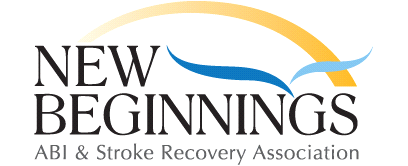 